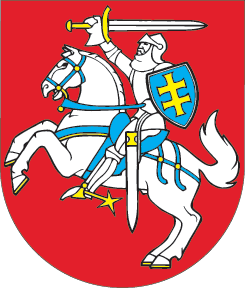 LIETUVOS RESPUBLIKOSPRIDĖTINĖS VERTĖS MOKESČIO ĮSTATYMO NR. IX-751 84 IR 85 STRAIPSNIŲ PAKEITIMOĮSTATYMAS2018 m. gruodžio 11 d. Nr. XIII-1708Vilnius1 straipsnis. 84 straipsnio pakeitimas1. Pakeisti 84 straipsnio 2 dalį ir ją išdėstyti taip:„2. Jeigu visos PVM mokėtojo, išskyrus fizinį asmenį, pajamos iš ekonominės veiklos per praėjusius kalendorinius metus neviršijo 300 000 eurų, toks PVM mokėtojas turi teisę pateikti mokesčio administratoriui prašymą mokestiniu laikotarpiu laikyti kalendorinį ketvirtį. Kreiptis į mokesčio administratorių su prašymu mokestiniu laikotarpiu laikyti kalendorinį ketvirtį turi teisę ir naujai įsteigti PVM mokėtojai, kurie numato, kad einamaisiais kalendoriniais metais jų pajamos iš ekonominės veiklos neviršys šioje dalyje nurodyto dydžio.“2. Pakeisti 84 straipsnio 3 dalį ir ją išdėstyti taip:„3. Jeigu mokestiniu laikotarpiu pasirenkamas kalendorinis ketvirtis, mokestinis laikotarpis PVM mokėtojo prašymu gali būti pakeistas ne anksčiau kaip kalendoriniam ketvirčiui pasibaigus.“2 straipsnis. 85 straipsnio pakeitimasPapildyti 85 straipsnį 11 dalimi:„11. Jeigu mokestinis laikotarpis yra kalendorinis ketvirtis, PVM deklaracija pateikiama ne vėliau kaip iki kito ketvirčio pirmo mėnesio 25 dienos.“3 straipsnis. Įstatymo įsigaliojimas ir taikymas1. Šis įstatymas įsigalioja 2019 m. liepos 1 d.2. PVM mokėtojui, išskyrus fizinį asmenį, kurio mokestinis laikotarpis iki šio įstatymo įsigaliojimo pagal Lietuvos Respublikos pridėtinės vertės mokesčio įstatymo 84 straipsnio 2 dalį buvo kalendorinis pusmetis, po šio įstatymo įsigaliojimo dienos taikomas kalendorinio ketvirčio mokestinis laikotarpis. Jeigu nuo šio įstatymo įsigaliojimo toks PVM mokėtojas pageidauja taikyti kalendorinio mėnesio mokestinį laikotarpį, jis iki 2019 m. liepos 31 d. turi kreiptis į mokesčio administratorių su atitinkamu prašymu. 3. PVM mokėtojas, išskyrus fizinį asmenį, kurio mokestinis laikotarpis iki šio įstatymo įsigaliojimo buvo kalendorinis mėnuo, pradedant 2019 m. birželio 1 d. gali kreiptis į mokesčio administratorių su prašymu mokestiniu laikotarpiu laikyti kalendorinį ketvirtį.Skelbiu šį Lietuvos Respublikos Seimo priimtą įstatymą.Respublikos Prezidentė	Dalia Grybauskaitė